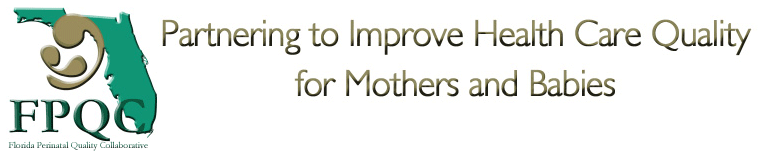 Study ID #: ___ ___ ___  Study ID #: ___ ___ ___  Study ID #: ___ ___ ___  FPQC Golden Hour Part I QI Data Collection Sheet                                                                          (Complete for those who have birth GA ≤ 30 6/7 wks OR anticipated BW ≤ 1500 g AND survives to NICU admission)FPQC Golden Hour Part I QI Data Collection Sheet                                                                          (Complete for those who have birth GA ≤ 30 6/7 wks OR anticipated BW ≤ 1500 g AND survives to NICU admission)FPQC Golden Hour Part I QI Data Collection Sheet                                                                          (Complete for those who have birth GA ≤ 30 6/7 wks OR anticipated BW ≤ 1500 g AND survives to NICU admission)FPQC Golden Hour Part I QI Data Collection Sheet                                                                          (Complete for those who have birth GA ≤ 30 6/7 wks OR anticipated BW ≤ 1500 g AND survives to NICU admission)FPQC Golden Hour Part I QI Data Collection Sheet                                                                          (Complete for those who have birth GA ≤ 30 6/7 wks OR anticipated BW ≤ 1500 g AND survives to NICU admission)FPQC Golden Hour Part I QI Data Collection Sheet                                                                          (Complete for those who have birth GA ≤ 30 6/7 wks OR anticipated BW ≤ 1500 g AND survives to NICU admission)Birth weight(whole number)Birth weight(whole number)                               gramsGestational age               Gestational age                                   weeks                   days Birth weight(whole number)Birth weight(whole number)                               gramsGestational age               Gestational age               Date of birth(MM/DD/YY)Date of birth(MM/DD/YY)/            /Delayed cord clamping after delivery                 (30-60 seconds)Delayed cord clamping after delivery                 (30-60 seconds)□ yes           □ no                       Temperature on NICU admissionTemperature on NICU admission                        °C       OR                      °F                                                     °C       OR                      °F                             Monitoring supplemental oxygen use(whole numbers)Monitoring supplemental oxygen use(whole numbers)Pre-ductal oxygen saturation at 10 minutes of life:                    %Pre-ductal oxygen saturation at 10 minutes of life:                    %Pre-ductal oxygen saturation at 10 minutes of life:                    %Pre-ductal oxygen saturation at 10 minutes of life:                    %Monitoring supplemental oxygen use(whole numbers)Monitoring supplemental oxygen use(whole numbers)FiO2 at 10 minutes of life:                    %FiO2 at 10 minutes of life:                    %FiO2 at 10 minutes of life:                    %FiO2 at 10 minutes of life:                    %DR team roles(check all that apply)DR team roles(check all that apply)Team leader:  □ yes       □ no                        Circulation:  □ yes          □ no    Team leader:  □ yes       □ no                        Circulation:  □ yes          □ no    Team leader:  □ yes       □ no                        Circulation:  □ yes          □ no    Team leader:  □ yes       □ no                        Circulation:  □ yes          □ no    DR team roles(check all that apply)DR team roles(check all that apply)         Airway:  □  yes      □ no                                 Scribe:  □ yes          □ no          Other:          Airway:  □  yes      □ no                                 Scribe:  □ yes          □ no          Other:          Airway:  □  yes      □ no                                 Scribe:  □ yes          □ no          Other:          Airway:  □  yes      □ no                                 Scribe:  □ yes          □ no          Other: Timing of DR debriefingTiming of DR debriefing  □ within 4 hours of resuscitation            □ after 4 hours of resuscitation          □ no debriefing  □ within 4 hours of resuscitation            □ after 4 hours of resuscitation          □ no debriefing  □ within 4 hours of resuscitation            □ after 4 hours of resuscitation          □ no debriefing  □ within 4 hours of resuscitation            □ after 4 hours of resuscitation          □ no debriefingOther comments: Other comments: Other comments: Other comments: Other comments: Other comments: All data collected in this document strictly is for quality improvement purposes only and is not part of the baby’s medical record.All data collected in this document strictly is for quality improvement purposes only and is not part of the baby’s medical record.All data collected in this document strictly is for quality improvement purposes only and is not part of the baby’s medical record.All data collected in this document strictly is for quality improvement purposes only and is not part of the baby’s medical record.All data collected in this document strictly is for quality improvement purposes only and is not part of the baby’s medical record.All data collected in this document strictly is for quality improvement purposes only and is not part of the baby’s medical record.FPQC Golden Hour Part I QI Data Collection DefinitionsFPQC Golden Hour Part I QI Data Collection DefinitionsFPQC Golden Hour Part I QI Data Collection DefinitionsFPQC Golden Hour Part I QI Data Collection DefinitionsFPQC Golden Hour Part I QI Data Collection DefinitionsFPQC Golden Hour Part I QI Data Collection DefinitionsStudy ID# is a 3-digit number which beings with 001 & numbers the enrolled neonates consecutively. On site log record infant’s hospital # (or identifying number next to the corresponding Study ID#).Birth weight is the first weight recorded as birth weight in grams.Gestational age: Record in weeks & days (e.g. 30 wks & 0 days). If only weeks of gestation are known, provide that (e.g. 30 wks). Use the "Best Obstetrical Estimate" from the prenatal record and not ones based on later ultrasounds. If there is a discrepancy about gestational age, choose the estimate based on the earliest ultrasounds before 20 weeks (e.g. 1st trimester U/S, 2nd trimester U/S, best clinical/obstetric estimate). Do not provide a range for gestational age (e.g. 29-30 wks).Delayed cord clamping is defined as clamping the umbilical cord for 30-60 seconds after delivery. Indicate if the Obstetrician performs delayed cord clamping. Date of birth is collected as 2-digit month/day/year (e.g. 09/12/13).Temperature on NICU admission is the first temperature taken on NICU admission & w/in 1 hour of birth documented in Celsius or Fahrenheit. Specify how the temperature was taken (e.g. axillary, rectal, other).Preductal oxygen saturation at 10 minutes of life as measured on the infant's right upper extremityExclusive DR team roles should include a minimum of 4 roles (team leader, airway, circulation, scribe).